Publicado en Berlín el 09/09/2019 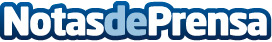 Siemens presenta sus nuevos electrodomésticos inteligentes en IFA 2019Este año Siemens amplía toda la gama de electrodomésticos inteligentes que se conectan al móvil. Ahora con una app renovada mucho más intuitiva, que se presentará en IFA 2019. Hornos, cafeteras, campanas, lavavajillas, lavadoras y secadoras podrán además controlarse de forma más eficaz gracias a las nuevas colaboraciones entre las que se encuentran los altavoces más relevantes del mercado actual, Amazon Echo o Google Assistant. Incluso es posible monitorizar los electrodomésticos a través del smartwatchDatos de contacto:Comunicación BSH Electrodomésticos976 57 8011Nota de prensa publicada en: https://www.notasdeprensa.es/siemens-presenta-sus-nuevos-electrodomesticos_1 Categorias: Interiorismo E-Commerce Consumo Otras Industrias Electrodomésticos http://www.notasdeprensa.es